Publicado en  el 11/04/2014 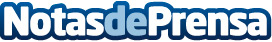 Nuevo Opel Vivaro: Práctica y elegante oficina sobre ruedas  Apariencia fresca con mayor espacio, moderna tecnología y un elegante diseño.Datos de contacto:OPELNota de prensa publicada en: https://www.notasdeprensa.es/nuevo-opel-vivaro-practica-y-elegante-oficina_1 Categorias: Automovilismo Oficinas Industria Automotriz http://www.notasdeprensa.es